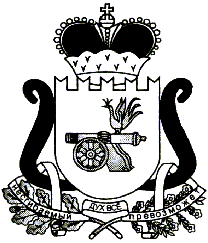 АДМИНИСТРАЦИЯ МУНИЦИПАЛЬНОГО ОБРАЗОВАНИЯ«ЕЛЬНИНСКИЙ РАЙОН» СМОЛЕНСКОЙ ОБЛАСТИП О С Т А Н О В Л Е Н И Еот  13.03.2015 № 155г. ЕльняО продлении срока реализации муниципальной программы «Развитие физической культуры и спорта в муниципальном образовании «Ельнинский район» Смоленской области» 
на 2014-2016 годы до2020 годаВ соответствии с Бюджетным кодексом Российской Федерации, постановлением Администрации муниципального образования «Ельнинский район  Смоленской области от 21.10.2013 № 615 «Об утверждении порядка разработки и реализации  муниципальных программ Ельнинского района Смоленской области», Администрация муниципального образования «Ельнинский район» Смоленской областип о с т а н о в л я е т:1. Продлить срок реализации муниципальной программы «Развитие физической культуры  и спорта в муниципальном образовании «Ельнинский район» Смоленской области» на 2014-2016 годы, утвержденной постановлением Администрации муниципального образования «Ельнинский район Смоленской области от 12.12.2013 № 757 до 2020 2. Утвердить прилагаемую муниципальную программу «Развитие физической культуры и спорта в муниципальном образовании «Ельнинский район» Смоленской области» на 2014-2020 в новой редакции.3. Контроль за исполнением настоящего распоряжения возложить на заместителя Главы Администрации муниципального образования «Ельнинский район» Смоленской области М.А. Пысина.Глава Администрации муниципальногообразования «Ельнинский район»						          Смоленской области 				                    		   Н.Д. МищенковОтп.1 экз. – в делоРазослать: бух.,фин.упр.,секторМПиС,Исп. З.Д. Янзытовапр., отд.экон.тел. 4-29-0611.03.2015 г.Разработчик:З.Д. Янзытовател. 4-29-0611.03.2015 г.Визы:Е. А. Жукова               ______________«___»______ 2015 г.М.А. Пысин                 ______________«___»______ 2015 г.О. И. Новикова          ______________«___»______ 2015 г.С.В. Кизунова            ______________«___»______ 2015 г.Т.В. Орещенкова       ______________«___»______ 2015 г.